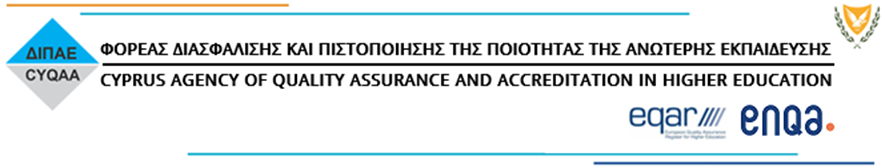 Έντυπο: 500.4.1Φορέας Διασφάλισης και Πιστοποίησης της Ποιότητας της Ανώτερης ΕκπαίδευσηςΚυπριακή Δημοκρατία ΓΕΝΙΚΗ ΕΚΘΕΣΗ ΕΣΩΤΕΡΙΚΗΣ ΑΞΙΟΛΟΓΗΣΗΣ ΙΔΡΥΜΑΤΟΣ ΑΝΩΤΕΡΗΣ ΕΚΠΑΙΔΕΥΣΗΣ Ίδρυμα:………………………………….Το παρόν έγγραφο έχει καταρτιστεί στο πλαίσιο των αρμοδιοτήτων του Φορέα Διασφάλισης και Πιστοποίησης της Ποιότητας, στη βάση των προνοιών του Άρθρου 15 των «περί της Διασφάλισης και Πιστοποίησης της Ποιότητας της Ανώτερης Εκπαίδευσης και της Ίδρυσης και Λειτουργίας Φορέα για Συναφή Θέματα Νόμων του 2015 και 2016» [Ν. 136 (Ι)/2015 και Ν. 47(Ι)/2016].Η δομή της Γενικής Έκθεσης Εσωτερικής Αξιολόγησης Ιδρύματος Ανώτερης Εκπαίδευσης έχει καθοριστεί από τον Φορέα στη βάση του πιο πάνω Άρθρου και βασίζεται σε αριθμό κεντρικών δεικτών ποιότητας, οι οποίοι εστιάζονται στο έργο που έχει επιτελέσει το ίδρυμα σε περίοδο τριετίας. Επισημαίνεται ότι, σύμφωνα με το ίδιο άρθρο «Κατά την Εξωτερική Αξιολόγηση και Πιστοποίηση Ποιότητας ιδρύματος, η μη κατάθεση εκ μέρους του ιδρύματος της Γενικής Έκθεσης Εσωτερικής Αξιολόγησης εντός της χρονικής περιόδου που προβλέπεται στο εδάφιο (1), αποτελεί αρνητικό κριτήριο».ΕΙΣΑΓΩΓΗ:Σκοπός της Εσωτερικής Αξιολόγησης είναι η διαμόρφωση εκ μέρους του ιδρύματος γενικής και κριτικής άποψης για την ποιότητα του επιτελούμενου έργου, στη βάση διεθνώς αναγνωρισμένων αντικειμενικών κριτηρίων και δεικτών. Μέσα από τη διαδικασία Γενικής Εσωτερικής Αξιολόγησης αναμένεται να επιτευχθούν οι πιο κάτω στόχοι: Η τεκμηριωμένη ανάδειξη των επιτευγμάτων του ιδρύματοςΗ επισήμανση ελλείψεων και σημείων που χρήζουν αναθεώρησης και βελτίωσηςΗ αυτοαξιολόγηση και σύνθεση της συνολικής εικόνας ποιότητας του ιδρύματος Κατά τη διάρκεια της Εσωτερικής Αξιολόγησης καταγράφονται τα σημαντικότερα πορίσματα, που προκύπτουν συνδυαστικά από τα συλλεγμένα στοιχεία με συμμετοχή όλων των μελών του ιδρύματος, αναφορικά με το υφιστάμενο και το επιθυμητό επίπεδο ποιότητας και τους τρόπους επίτευξής του. Η διαδικασία Εσωτερικής Αξιολόγησης ολοκληρώνεται με τη σύνταξη της Γενικής Έκθεσης Εσωτερικής Αξιολόγησης, η οποία εγκρίνεται από τα ακαδημαϊκά όργανα του ιδρύματος και διαβιβάζεται στον Φορέα Διασφάλισης και Πιστοποίησης της Ποιότητας, το αργότερο μέχρι την 1η  Νοεμβρίου 2018, τόσο σε έντυπη όσο και σε ψηφιακή μορφή.Υπεύθυνη για το συντονισμό της εσωτερικής αξιολόγησης και τη σύνταξη της Γενικής Έκθεσης Εσωτερικής Αξιολόγησης είναι η Επιτροπή Εσωτερικής ποιότητας, που ορίζεται από το ίδρυμα στη βάση των προνοιών του Άρθρου των «περί της Διασφάλισης και Πιστοποίησης της Ποιότητας της Ανώτερης Εκπαίδευσης και της Ίδρυσης και Λειτουργίας Φορέα για Συναφή Θέματα Νόμων του 2015 και 2016» [Ν. 136 (Ι)/2015 και Ν. 47(Ι)/2016].Κατά τη διαδικασία Εσωτερικής Αξιολόγησης, η οποία θα οδηγήσει στην ετοιμασία της Γενικής Έκθεσης Εσωτερικής Αξιολόγησης, θα πρέπει να διασφαλιστούν τα ακόλουθα: Συμμετοχή των Μελών του Διδακτικού Προσωπικού  Συμμετοχή των Φοιτητών Συμμετοχή Διοικητικού και λοιπού προσωπικούΗ έκθεση πρέπει να είναι τεκμηριωμένη και να παρουσιάζει την εικόνα του ιδρύματος, συνολικά, μέσα από στοιχεία από τα Τμήματα, τις Σχολές, τους τομείς, τις οντότητες και  τα προγράμματα.Επισημαίνεται ότι, σε περίπτωση κριτηρίων που δεν μπορούν να εφαρμοστούν, λόγω της φύσης του ιδρύματος, να σημειώνεται Δ / Ε = Δεν εφαρμόζεται και να εξηγήσετε ποια είναι η αντίστοιχη πολιτική του Ιδρύματος για το συγκεκριμένο κριτήριο.ΠΙΝΑΚΑΣ ΠΕΡΙΕΧΟΜΕΝΩΝΣτρατηγική Aκαδημαϊκής ΑνάπτυξηςΠρογράμματα ΣπουδώνΔιδακτικό Έργο και ΔιδάσκοντεςΕρευνητικό Έργο και Διδάσκοντες/ ΕρευνητέςΣχέσεις με Κοινωνικούς / Πολιτιστικούς / Παραγωγικούς (ΚΠΠ) φορείς, τοπικούς και διεθνείς Διοικητικές Υπηρεσίες και Υποδομές Τα πιο πάνω υποβάλλονται από τα ιδρύματα στο έντυπο συμπλήρωσης 500.4.2 ως αρχείο excel ή ως αρχείο word, σε ψηφιακό δίσκο με καλυπτική επιστολή.Τονίζεται ότι στην περίπτωση που ένα ίδρυμα επιλέξει τη συμπλήρωση της έκθεσης σε μορφή word, τότε οι πίνακες με πολλά δεδομένα μπορούν να συμπληρώνονται στην excel και να επισυνάπτονται στον ηλεκτρονικό φάκελο.ΣΗΜΕΙΩΣΗ: Η έκθεση γίνεται με αναφορές κατά Πρόγραμμα, Τμήμα, Σχολή, Οντότητες (π.χ. Έδρες, ερευνητικές μονάδες) για τα Πανεπιστήμια και κατά Πρόγραμμα, Ίδρυμα, Τομέα ή Τμήμα για τις ΙΣΤΕ. 